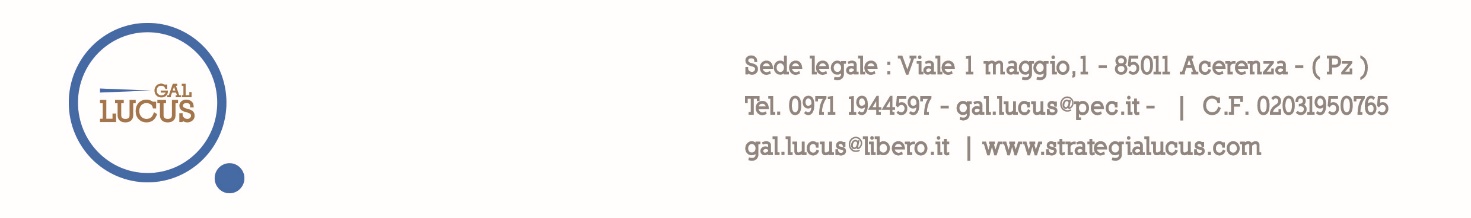 ALLEGATO 1Domanda di partecipazione  PSR Basilicata 2014-2020 MISURA 19SVILUPPO LOCALE DI TIPO PARTECIPATIVO - SLTP LEADERArea di riferimento ALTO BRADANO - VULTUREDOMANDA DI PARTECIPAZIONESpett. GAL LUCUS Esperienze Rurali srl_______________________________Il sottoscritto ___________________________________, nato a __________________, prov. ____ e residente in ________________________, prov. _____ alla Via/P.zza/Cda ____________________n. _____, C.F.________________________________ in qualità di Rappresentante Legale/Titolare dell’impresa/ditta ________________________________________________ con sede legale in via/piazza _________ n. ___ cap _______________ citta’______________ prov __, C.F. _____________ e P.IVA _____________, CUAA ___________________ (tel __________ mail ___________________, pec _________________ fax ______________  e sede operativa (se diversa da quella legale) in via/piazza _____________________ n___ cap _____________ citta’_____________ prov ____ tel _______________ mail _____________________, pec_________________fax________oppureSoggetto Capofila del costituendo/costituito partenariato con ………………………… (elencare tutti partner, identificandoli con C.F e P.IVA)…………………………………………………………………………………………………………………………………….…………………………CHIEDEdi partecipare al BANDO “Azione 19.2.A.”, SOTTOMISURA Azione 19.2.A.4.1 - Investimenti in aziende agricole con approccio di filiera o di area- del Piano di Azione approvato con D.D. n. 697 del 30.07.2019.e, a tal fine, allega alla presente:Dichiara inoltre di essere informato che i dati personali raccolti saranno trattati nel pieno rispetto di quanto previsto del Reg. (UE) n. 679/2016. Luogo e data ______________________Il legale Rappresentante/Titolare(Firma e timbro)GAL LUCUS Esperienze Rurali S.r.l. SSLLUCUS Esperienze RuraliMisura19 - SVILUPPO LOCALE TIPO PARTECIPATIVO - SLTP LEADER Sottomisura19.2.A.2- Azione specifiche PSR- Filiera agricola del Vulture - Alto BradanoBando/operazione Azione 19.2.A.4.1 - Investimenti in aziende agricole con approccio di filiera o di area.Documenti allegati (Elencare la documentazione richiesta così come prevista dal bando)la domanda di sostegno debitamente compilata e rilasciata sul portale SIAN e sottoscritta digitalmente ……..documento di riconoscimento firmato dal proponente, leggibile ed in corso di validità